Р Е Ш Е Н И ЕСобрания депутатов муниципального образования«Моркинский муниципальный район»О признании утратившим силу решения Собрания депутатов муниципального образования «Моркинский муниципальный район» от 23 мая 2007 года №143 Руководствуясь Федеральным Законом № 131-ФЗ «Об общих принципах организации местного самоуправления в Российской Федерации», Федеральным Законом № 367-ФЗ «О внесении изменений в часть первую Гражданского Кодекса Российской Федерации и признании утративших силу отдельных законодательных актов (положений законодательных актов) Российской Федерации, Постановлением Правительства Республики Марий Эл от 10 апреля 2013 года №100 «Об изменении и о признании утратившими силу некоторых постановлений Правительства Республики Марий Эл,  Собрание депутатов муниципального образования «Моркинский муниципальный район» РЕШАЕТ:1. Признать утратившим силу решение Собрания депутатов муниципального образования «Моркинский муниципальный район» от 23 мая 2007 года №143 «Об утверждении Положения о залоговом фонде муниципального образования «Моркинский муниципальный район».2.    Настоящее решение опубликовать в районной газете «Моркинская земля».3. Контроль за выполнением данного решения возложить на постоянную комиссию по экономическому развитию территории и управлению муниципальной собственностью.Глава муниципального образования«Моркинский муниципальный район», председатель Собрания депутатов                                                   С. Иванова                                                                                                                                               «Морко муниципальный район» муниципальный образованийындепутатше–влакын Погынжо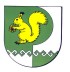 Собрание депутатов    муниципального образования  «Моркинский муниципальный район» № 94шестой созыв«23» декабря 2015 года